Информация Центра развития профессионального образования о грантовых конкурсах и программах.Март  2021 г.Обзор подготовлен методистом  ЦРПО Абрамовских Л.Н. т. 8 (391) 221-99-45.Наименование Описание ДедлайнУчастники, требования к кандидатам ОрганизаторОрганизаторБолее подробная информацияПредоставление грантов Президента Российской Федерации на развитие гражданского общества.На конкурс могут быть представлены проекты некоммерческих неправительственных организаций, предусматривающие осуществление деятельности по следующим направлениям:Социальное обслуживание, социальная поддержка и защита гражданОхрана здоровья граждан, пропаганда здорового образа жизниПоддержка семьи, материнства, отцовства и детстваПоддержка молодёжных проектовПоддержка проектов в области науки, образования, просвещенияПоддержка проектов в области культуры и искусстваСохранение исторической памятиЗащита прав и свобод человека и гражданина, в том числе защита прав заключенныхОхрана окружающей среды и защита животныхУкрепление межнационального и межрелигиозного согласияРазвитие общественной дипломатии и поддержка соотечественниковРазвитие институтов гражданского обществаВыявление и поддержка молодых талантов в области культуры и искусстваРекомендуемые ЦРПО поддерживаемые проекты в  направлениях для НКО:развитие добровольчества в молодежной средепрофориентация и содействие трудоустройствумолодежиформирование у школьников и студентов навыковведения бизнеса и проектной работыпопуляризация научной и технологической деятельности, социального и технологического предпринимательстваСрок приема заявок на участие во втором конкурсе:дата начала приема заявок – 1 февраля 2021 года;дата окончания приема заявок – 15 марта 2021 года.Срок реализации проекта (в части деятельности, на осуществление которой запрашивается грант) должен начинаться не ранее 1 февраля 2021 г. и завершаться не позднее 31 июля 2022 гВ конкурсе могут участвовать некоммерческие неправительственные организации, соответствующие всем следующим требованиям: 1) организация зарегистрирована не позднее чем за один год до дня окончания приема заявок на участие в конкурсе, а в случае если организация запрашивает грант в сумме до пятисот тысяч рублей, – не позднее чем за шесть месяцев до дня окончания приема заявок на участие в конкурсе; 2) организация осуществляет в соответствии с уставом один или несколько видов деятельности, соответствующих направлениям, указанным в пункте 4 настоящего положения; 3) организация не находится в процессе ликвидации, в отношении нее не возбуждено производство по делу о несостоятельности (банкротстве), деятельность организации не приостановлена в порядке, предусмотренном законодательством; 4) у организации отсутствует просроченная задолженность по налогам, сборам и иным обязательным платежам в бюджеты бюджетной системы Российской Федерации, срок исполнения по которым наступил в соответствии с законодательством Российской Федерации (за исключением сумм, по которым имеется вступившее в законную силу решение суда о признании обязанности организации по уплате этих сумм исполненной), в размере, превышающем одну тысячу рублей. Официальный сайт: президентскиегранты.рфОфициальный сайт: президентскиегранты.рфАдрес электронной почты:office@pgrants.ruГранты фонда «Русский мир»В рамках реализации проектов по продвижению русского языка принимаются к рассмотрению проекты, имеющие своей целью:обучение русскому языку (в том числе как неродному и как иностранному);повышение квалификации и переподготовку преподавателей русского языка и литературы;создание новых учебно-методических комплексов, учебных пособий, учебников и иных изданий в помощь преподавателям русского языка и литературы, изучающим русский язык;разработку мультимедийных образовательных ресурсов и систем дистанционного обучения русскому языку и литературе;проведение олимпиад и конкурсов по русскому языку и литературе и др.с 1 января по 30 июня каждого года — по проектам, реализация которых начинается с 1 января следующего года (весенняя сессия).с 1 июля по 31 декабря каждого года — по проектам, реализация которых начинается с 1 июля года, следующего за годом подачи заявки (осенняя сессия).Фонд предоставляет гранты:научным и образовательным организациям, фондам, музеям и другим учреждениям культуры, общественным и религиозным организациям, воспитательным учреждениям, учреждениям социальной защиты и другим аналогичным учреждениям, благотворительным и иным некоммерческим организациям;физическим лицамРазмер запрашиваемой суммы гранта Фондом не регламентируется. Запрашиваемая сумма определяется соискателем гранта самостоятельно. Расчет запрашиваемой суммы отражается в смете расходов (Приложение № 1 к заявке на предоставление гранта).Фонд «Русский мир»Фонд «Русский мир»https://www.russkiymir.ru/grants/regulations.phpРФФИ объявил о проведении Конкурса на лучшие проекты фундаментальных научных исследований.

Цель конкурса - выявление и апробация новых научных идей
Задача конкурса – поддержка проектов фундаментальных научных исследований, способствующих получению новых знаний, приоритетных для Российской Федерации.Срок реализации проекта: 2 года.
Максимальный размер гранта на каждый этап реализации проекта: 1 500 000 рублей.
Минимальный размер гранта на каждый этап реализации проекта: 1 000 000 рублей.Прием заявок будет проходить с 15-00 (МСК) 25.11.2020 до 23-59(МСК) 31.03.2021.

1. В конкурсе могут участвовать коллективы численностью от 2 до 7 человек, состоящие из граждан Российской Федерации, а также иностранных граждан и лиц без гражданства, имеющих статус налогового резидента Российской Федерации, оформивших Соглашение об использовании электронной подписи в электронном взаимодействии, заключаемое РФФИ с физическим лицом.
2. Физические лица могут входить в состав только одного коллектива, представляющего проект на конкурс.
3. Физическое лицо не может входить в состав коллектива, если оно уже входит в состав коллектива (в том числе в качестве руководителя), реализующего поддержанный проект по конкурсу «а» (на момент подачи заявки не подан итоговый отчет).
4. Заявленное в проекте исследование должно быть фундаментальным.
5. Проект не может быть представлен на конкурс, если по своему содержанию он аналогичен ранее поддержанным проектам, независимо от источника финансирования.
6. Заявка для участия в конкурсе подается руководителем коллектива путем заполнения электронных форм в КИАС РФФИ (https://kias.rfbr.ru/) в соответствии с Инструкцией по оформлению заявки в КИАС РФФИ.
7. Грантополучатель: коллектив физических лиц.Первый этап реализации проекта: 10.01.2022-09.01.2023.
Второй этап реализации проекта: 04.04.2023-03.04.2024.РФФИРФФИСайт конкурса: https://www.rfbr.ru/rffi/ru/contest/n_812/o_2111309«Проведение фундаментальных научных исследований и поисковых научных исследований международными научными коллективами»Российский научный фонд объявил конкурс на получение грантов по приоритетному направлению «Проведение фундаментальных научных исследований и поисковых научных исследований международными научными коллективами» и грантов Национальным исследовательским агентством Франции (Agence Nationals de la Recherche).Срок подачи заявки: 1 апреля 2021 (17.00 Мск)Гранты выделяются на осуществление научных, научно-технических программ и проектов, предусматривающих проведение фундаментальных научных исследований и поисковых научных исследований (далее – проекты, научные исследования) в 2022 –2024 годах по следующим отраслям знаний:

Математика, информатика и науки о системах;Физика и науки о космосе;Химия и науки о материалах;Биология и науки о жизни;Фундаментальные исследования для медицины;Сельскохозяйственные науки;Науки о Земле;Гуманитарные и социальные науки;Инженерные науки.
Научное исследование (проект) должно быть направлено на решение конкретных задач в рамках одного из обусловленных проблемами социально-экономического развития общества научных приоритетов (перечень см. ниже), при этом прогнозируемый результат исследования (проекта) должен иметь мировой уровень и внести существенный вклад в решение ключевых проблем указанного научного приоритета:- Физика (Physique)- Гуманитарные и социальные науки (Sciences humaines et Humanités – Héritage
culturel)
- Пандемия Covid-19 (Pandémie Covid-19).

В конкурсе могут принимать участие проекты международных научных коллективов, каждый из которых состоит из российского научного коллектива и зарубежного научного коллектива. РФФИ РФФИСайт конкурса: https://rscf.ru/upload/iblock/e94/e9402c8e9317ba221f5ec11f37df2389.pdfРФФИКонкурс на издание лучших научных трудов.Задача конкурса – поддержка проектов, направленных на издание и распространение информации о результатах фундаментальных научных исследований.Первый период приема заявок.Дата и время начала подачи заявок: 15.10.2020 15:00 (МСК)Дата и время окончания подачи заявок: 17.12.2020 23:59 (МСК)Второй период приема заявок.Дата и время начала подачи заявок: 04.02.2021 15:00 (МСК)Дата и время окончания подачи заявок: 29.03.2021 23:59 (МСК)Научные направления конкурса:математика, механика;физика и астрономия;химия и науки о материалах;биология;науки о Земле;инфокоммуникационные технологии и вычислительные системы;фундаментальные основы инженерных наук;история, археология, этнология и антропология;экономика;философия, политология, социология, правоведение, история науки и техники, науковедение;филология и искусствоведение;психология, фундаментальные проблемы образования, социальные проблемы здоровья и экологии человека;глобальные проблемы и международные отношения;фундаментальные основы медицинских наук;фундаментальные основы сельскохозяйственных наук.Максимальный размер гранта: 2 000 000 рублей.
Минимальный размер гранта: 200 000 рублей.РФФИСайт конкурса:https://www.rfbr.ru/rffi/ru/contest/n_812/o_2111448Сайт конкурса:https://www.rfbr.ru/rffi/ru/contest/n_812/o_2111448VII Фотоконкурс Русского географического общества «Самая красивая страна»Открыт приём работ на VII фотоконкурс Русского географического общества "Самая красивая страна". Его главное новшество — впервые на конкурс можно присылать не только фотографии, но и видео — короткие (до трёх минут) ролики о том, как снимался тот или иной кадр.Прием работ  с 14.12.20 по 05.04.21Номинации и специальные призыНоминации
1. Пейзаж
2. Дикие животные
3. Магия воды
4. Эти забавные животные
5. Фотопроект
6. Россия с высоты птичьего полета
7. Многоликая Россия
8. Живой архив
9. Снято на смартфон
10. Искусство дикой природы (арт-фото)Специальные призы
1. Приз зрительских симпатий
2. Заповедная Россия
3. За кадром
4. Россия в лицахТребования к участнику Фотоконкурса:
1. К участию допускаются фотографы из любых стран, без возрастных
ограничений.
2. В Фотоконкурсе не вправе участвовать организаторы (сотрудники
Исполнительной дирекции Общества, члены органов управления Общества),
члены Жюри и Экспертной комиссии, а также их родственники.
3. Обязательным условием участия в Фотоконкурсе является соблюдение
участником законодательства Российской Федерации, правил Фотоконкурса,
описанных в Положении, этичное отношение к памятникам
культуры, природе, животным и среде их обитания.Русского географического обществасайте https://photo.rgo.ru/userсайте https://photo.rgo.ru/userМеждународный конкурс научных, научно-технических и инновационных разработок, направленных на развитие и освоение Арктики и континентального шельфаЦель конкурса
Способствовать созданию устойчивого социально-экономического развития и освоения Арктики и континентального шельфа.
Стимулирование научной, научно-технической и инновационной деятельности.
Поиск и поддержка талантливой молодежи, раскрытие ее творческого потенциала, внедрение в производство разработок молодых ученых, изобретателей, рационализаторов организаций и учащихся образовательных учреждений, а также повышение качества подготовки специалистов и создание кадрового резерва.
Создание условий для внедрения в производство разработок, представляющих интерес для развития научно-технического потенциала.Работы на конкурс очередного года принимаются организатором с 1 января до 1 августа текущего года.Участники конкурса
В конкурсе могут участвовать представители организаций, сотрудники и учащиеся образовательных учреждений, коллективы с численностью не более десяти человек.Показатели:
- актуальность разработки для развития и освоения Арктики и
континентального шельфа;
- новизна разработки;
- научно-технический уровень (наукоемкость);
- область применения, предполагаемый масштаб использования результатов;
- экономическая эффективность разработки;
- возможность коммерческого использования результатов;
- охраноспособность результатов разработки;
- степень использования отечественных материалов, технологий и
оборудования;
- качество представленных материалов;
- качество презентации.При поддержке Правительства Российской Федерации и Министерства Энергетики Российской Федерации:Сайт https://www.technodevelop.ru/konkursarktikaСайт https://www.technodevelop.ru/konkursarktikaОткрытый конкурс научных работ ПАО «Россети Сибирь»Участниками конкурса могут стать работники Общества, а также аспиранты, преподаватели и студенты профильных специальностей вузов, сузов.Вознаграждение:
За лучшие работы, занявшие призовые места в 1 отборочном этапе конкурса, разработчикам и консультантам конкурса вручаются дипломы в каждой из 3-х номинаций:
за 1 место – диплом и денежная премия в размере 25 тыс. руб.;
за 2 место – диплом и денежная премия в размере 15 тыс. руб.;
за 3 место – диплом и денежная премия в размере 10 тыс. руб.;
за оригинальную идею - диплом, денежная премия в размере 5 тыс. руб.По итогам 2 этапа конкурса разработчикам и консультантам конкурса вручаются дипломы в каждой из 3-х номинаций:
за 1 место – диплом и денежная премия в размере 30 тыс. руб.;
за 2 место – диплом и денежная премия в размере 20 тыс. руб.;
за 3 место – диплом и денежная премия в размере 10 тыс. руб.;
за оригинальную идею - диплом, денежная премия в размере 8 тыс. руб.1 этап (отборочный на уровне филиалов Общества):
Прием конкурсных работ – до 15 апреля 2021 года;2 этап (на уровне ПАО «Россети Сибирь»):
Срок предоставления работ – до 01 октября 2021 года;Открытый Конкурс научных работ проводится в 3 этапа.1 этап (отборочный на уровне филиалов Общества):
Прием конкурсных работ – до 15 апреля 2021 года;
Проведение защит конкурсных работ – май 2021 года;
Подведение итогов 1 этапа конкурса, награждение победителей – июнь 2021 года;
Направление работ победителей 1 этапа в ПАО «Россети Сибирь» - до 01 октября 2021 года.2 этап (на уровне ПАО «Россети Сибирь»):
Срок предоставления работ – до 01 октября 2021 года;
Срок подведения итогов конкурса – до 10 декабря 2021 года;
Награждение победителей – 22 декабря 2021 года.3 этап (внедрение):
С 01 января 2022 года после подведения итогов конкурса осуществляется опытно-промышленная эксплуатация и внедрение отобранных проектов.Претендентами на участие в конкурсе могут стать авторы перспективных разработок в области:
- передачи и распределения электрической энергии;
- разработки нового и совершенствования применяемого оборудования;
- повышения надежности электроснабжения;
- охраны труда;
- энергосбережения;
- энергоучета и автоматизированных систем управления;
- возобновляемых и нетрадиционных источников энергии;
- экологии;
- менеджмента в энергетике;
- финансово-экономической деятельности в энергетике;
других областях деятельности, осуществляемых в ПАО «Россети Сибирь».Работы оцениваются по следующим номинациям:
1. «Инновационное оборудование и технологии распределительного электросетевого комплекса Сибири» (в том числе, вопросы безопасности, экологии, энергосбережение и энергоэффективность в распределительном электросетевом комплексе);
2. «Информационные системы в распределительном электросетевом комплексе Сибири» (в том числе, вопросы телемеханики и связи);
3. «Инновации в экономике и управлении распределительным электросетевым комплексом Сибири».Критерии оценки конкурсных работ (каждый из критериев оценивается членом конкурсной комиссии по 5-балльной шкале):
- Научно-техническая новизна, оригинальность идеи;
- Срок окупаемости и величина конечного эффекта от реализации проекта;
- Практическая ценность;
- Оформление материалов и презентация (видеоматериалы, слайды, схемы).ПАО «Россети Сибирь»Сайт: https://rosseti-sib.ru/index.php?option=com_content&view=article&id=16507:otkrytyj-konkurs-nauchnykh-rabot-pao-mrsk-sibiri-20180926-123448&catid=78:innovatsionnaya-deyatelnost&lang=ru40Сайт: https://rosseti-sib.ru/index.php?option=com_content&view=article&id=16507:otkrytyj-konkurs-nauchnykh-rabot-pao-mrsk-sibiri-20180926-123448&catid=78:innovatsionnaya-deyatelnost&lang=ru40II Международный конкурс исследовательских и творческих работ «Сама судьба мне завещала…»Время неумолимо движется вперед, оставляя позади события, даты. У времени есть своя память – это мысли, поступки людей, история человеческих судеб. Возможно, чьи-то мысли, поступки, чьё-то творчество изменили вашу жизнь. Давайте расскажем об этих памятных событиях и именах людей вашей республики, края, города, села и т.д. на страницах II Международного Конкурса исследовательских и творческих работ. Это могут быть и книги, и писатели, и поэты, и художники, и архитекторы, и музеи, и сообщества, и памятники, монастыри, исторические события, первопроходцы, деятели культуры, искусства или просто те люди, которые оставили след в вашей судьбе. 

Организацию и сопровождение Конкурса осуществляют: 
• Интернет–сообщество Профобразование 
• Интернет - издание «Профобразование» (свидетельство о регистрации СМИ ЭЛ № ФС 77 - 54950 от 08.08.2013 г., ISSN: 2409-4455) 
• Профконкурс - молодежная редакция профобразования (свидетельство о регистрации СМИ ЭЛ № ФС 77 - 55893 от 07.11.2013 г.) 

Организационный взнос для участников Конкурса (для оформления Диплома Победителя или участника Конкурса) составляет 250 рублей.По вопросам Конкурса обращаться в оргкомитет: Татьяна Николаевна Долгова proflitkonkurstd@mail.ru По вопросам размещения работ prof-konkyrs@yandex.ruСРОКИ ПРОВЕДЕНИЯ КОНКУРСА Приём конкурсных работ: с 8 февраля по 10 мая 2021 года Оценка работ экспертами: с 11 мая - 17 мая 2021 г. Публикация итогов Конкурса: 18 мая 2021 года. ОСНОВНЫЕ ЦЕЛИ И ЗАДАЧИ КОНКУРСА Цель: • выявление, развитие и поддержка творческих способностей обучающихся в сфере исследовательской и творческой деятельности. Задачи: • способствовать развитию исследовательских и творческих способностей, воссоздающих воображение, образное мышление, эстетическое чувство; • содействовать духовно-нравственному и патриотическому воспитанию обучающихся на основе изучения культуры, произведений искусства (художественной литературы, изобразительного искусства), историко-документального наследия.  УЧАСТНИКИ КОНКУРСА В Конкурсе могут принять участие студенты всех курсов профессиональных образовательных учреждений дневной формы обучения и обучающиеся 9-11 классов общеобразовательных школ. Участие в Конкурсе может быть индивидуальным (творческие работы) и коллективным (исследовательские работы).   НОМИНАЦИИ КОНКУРСА • Литература (исследовательская, творческая работа); • Культурология (исследовательская, творческая работа). • Изобразительное искусство (исследовательская, творческая работа); ТРЕБОВАНИЯ К КОНКУРСНЫМ РАБОТАМ Общие требования: к Конкурсу допускаются авторские исследовательские и творческие работы (выходящие за рамки учебной программы), нигде ранее не публиковавшиеся (публикующиеся) и не участвовавшие (участвующие) в других конкурсах; тема работы должна соответствовать общей направленности Конкурса (см п.1); название работы определяется самостоятельно кураторами и обучающимися;Организацию и сопровождение Конкурса осуществляют: • Интернет–сообщество Профобразование • Интернет - издание «Профобразование» Профконкурс - молодежная редакция профобразования Сайт: http://профконкурс.рф/load/127Сайт: http://профконкурс.рф/load/127Всероссийский конкурс эссе для студентов и педагогов СПО "Мой выбор - Профобразование"Цели: - повышение положительного имиджа среднего профессионального образования; - продвижение ценностей труда, успешности и профессионализма. Задачи: - способствовать развитию навыков творческого мышления и письменного изложения собственного видения себя в профессии; - активизировать поиск современных форм и методов самоактуализации себя в профессии; - стимулировать развитие профессиональной культуры и информационных компетенций; - поддержка профессионального развития студентов и педагогов, пропаганда позитивного образа студента и педагога СПО.По всем вопросам Конкурса обращаться в оргкомитет: Андреева Ольга Ивановна, т. 8 989 628 75 30 Тех поддержка: prof-konkyrs@yandex.ruПрием конкурсных работ осуществляется - с 1 января 2021 года по 30 мая 2021 года. Итоги II -этапа подводятся: 1 марта, 1 апреля, 1 мая, 1 июня 2021 г.Участники Конкурса Для участия в Конкурсе приглашаются студенты и педагогические работники средних профессиональных образовательных организаций. Участие в Конкурсе может быть только индивидуальным. Количество участников Конкурса не ограничено. Принимая участие в Конкурсе, конкурсант подтверждает, что ознакомлен с Положением проведения Конкурса и выражает свое согласие на участие в нем и обработку персональных данных (см. приложение).Условия участия в Конкурсе Конкурс проводится дистанционно, на сайте http://профконкурс.рф/stuff/29 Для участия в конкурсе необходимо подать заявку (см. приложение) и оплатить организационный взнос в размере 200 руб. Информация и инструкция по оплате орг. взноса находится на сайте Профконкурс http://профконкурс.рф/index/0-5 Предоставленные материалы не должны противоречить этическим нормам и законодательству Российской Федерации.
Интернет-издание Профобразование,. Профконкурс-молодежная редакция профобразования, Страница конкурса http://профконкурс.рф/stuff/29Страница конкурса http://профконкурс.рф/stuff/29Международная зимняя онлайн школа «Арктика и еда» (Arctic Food Knowledge)Язык школы: русский/английский.
Организаторы: АГАТУ, отдел международного и межрегионального сотрудничества.
Со-организаторы: Северный Форум, АГИКИ, ЧГИФКиС, Кафедра Североведения (СВФУ).
Участники (страны): Бразилия, Норвегия, Финляндия, Канада, Япония, Казахстан, Монголия, Вьетнам. Россия.У жителей Арктики и Севера наблюдается трансформация традиционного питания, предпочтение продуктов с консервантами, ароматизаторами, различными добавками и красителями. Необходимо понять как влияет этот процесс на состояние здоровья жителей Арктики и Севера. Контакты, руководитель проекта: Ирина Дранаева, arctic@agatu.ru телефон +79248682585.Даты проведения: 22-31 марта 2021.Формат проведения: онлайн, площадка ЗУМ.
Кредиты: 2 ЗЕТ, 78 часов.Проблема обеспечения жителей Арктики продуктами органического земледелия и экологически чистой продукции является актуальной с научных и практических аспектов.Докладчики ознакомят слушателей с производством продуктов на основе арктического сырья, технологиями выращивания овощей в условиях «сдвоенного холода» (криолитозоны и низких температур воздуха) и сублимированных продуктов с удлиненным сроком хранения, а также об особенностях селекции растениеводства в Арктике. Познакомят с исследованиями якутского аборигенного скота, коневодства.Организаторы приглашают к участию в международной зимней школе лекторов, ученых, специалистов, управленцев, студентов, аспирантов с проектами (исследованиями), касающимися знаний коренных народов о продуктах питания и их взаимосвязи с управлением и / или здоровьем. В презентациях могут быть рассмотрены примеры устойчивости коренных народов к продолжению участия и передаче знаний о продуктах питания посредством исследований.АГАТУ, отдел международного и межрегионального сотрудничества.Регистрация по ссылке: https://forms.gle/hPrVoNGSNt7kjusT6Регистрация по ссылке: https://forms.gle/hPrVoNGSNt7kjusT6Летняя школа «Культурное наследие Венгрии»Поможет вам познакомиться с гастрономией, винной культурой, историей, религией и народными традициями Венгрии, а также с политическими, экономическими и социальными проблемами. Межкультурные занятия по тимбилдингу также будут частью этой программы, а также другие интересные и развлекательные мероприятия.Стипендия, предлагаемая Венгерским общественным фондом Tempus, покрывает полное обучение, питание, проживание и различные общественные мероприятия на время программы.Программа открыта для студентов и аспирантов.
Количество кредитов: 6 ECTS.
Язык обучения: английский.
Будет проходить 4–18 июля 2021 г. в Печском университетеКрайний срок подачи заявок на стипендию - 11 марта 2021 года.ПОДАЧА ЗАЯВКИ
Претенденты должны подать свои заявки в онлайн-системе общественного фонда Темпус следующим образом:
1. Зарегистрироваться онлайн, используя ID пользователя и пароль.
2. После регистрации заполнить резюме и приложить документы к заявке.
Техническое руководство по подаче заявки можно найти на веб-странице: https://tka.hu/international-programmes/4133/information-for-applicants.Требуемые документы:
1. Форма заявки Общественного фонда Темпус (загружается из онлайн-системы). После подписания документ загружается в отсканированном виде.
2. Мотивационное письмо - минимум 1, максимум 2 страницы.
3. Выписка из зачетки (оригинал и заверенный перевод на венгерский или английский язык).
- для студентов: выписка из зачетки последнего семестра.
- для магистрантов и аспирантов: копия диплома о высшем образовании.
4. Подтверждение владения английским языком.
Любой сертификат о знании английского языка не ниже уровня B2 (сертификат языкового экзамена, сертификат, выданный языковым отделением или преподавателем).
5. Рекомендательное письмо от преподавателя направляющего вуза / работодателя (на фирменным бланке и подписью и / или печатью).Заявки, отправленные по электронной почте, не принимаются. 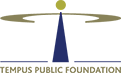 Общественного фонда Темпус(https://scholarship.hu)(https://scholarship.hu)